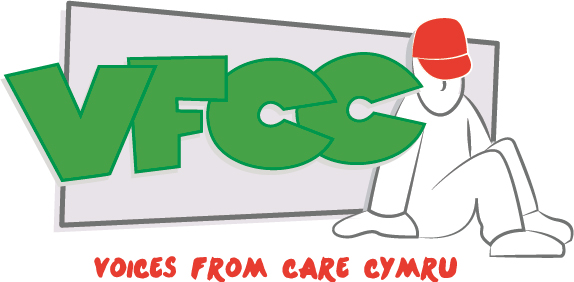 VOICES FROM CARE CYMRUJOB DESCRIPTIONMission and ValuesVoices From Care Cymru exists to improve the lives of care experienced children and young people in Wales, which we achieve by being an independent voice The things we value are:Being Young-Person LedEverything VFCC does is guided by care experienced children & young people. Our Board of Trustees is split between young people and professionals and we regularly consult children and young people on issues that are important to them.Equality For Everyone In CareWe believe that care experienced children & young people should have the same chances and opportunities as their non-care experienced peers. They should not have to face stigma, discrimination and barriers in life because of their care experience.Creating A Care FamilyVFCC provides the opportunity for care experienced children & young people to meet, grow, learn and develop long lasting friendships.Being AspirationalVFCC wants care experienced children & young people to be everything that they can be. We want to inspire them and nurture their potential.Celebrating IndividualityVFCC is a unique organisation and we recognise and celebrate the individuality and diversity of the children & young people we work with. We see that the different backgrounds, experiences and views of care experienced children & young people help us to develop as an organisation and better represent the wider care population.Purpose of postThis post is funded by WCVA’s Resilience Fund to strengthen the organisation and to increase its impact. This post will lead on the achievement of such accreditation as the Trusted Charity Mark, Living Wage certification and other relevant awards. The role will also play an integral part in collating internal monitoring and performance information for reporting to Senior Management and the Board.  Duties:	To assist VFCC in its understanding of the Trusted Charity Mark and Living Wage Employer certificate To ensure a clear Accreditation Action Plan is developed to enable VFCC to achieve the Trusted Charity Mark and Living Wage Employer certificateTo assist VFCC in aligning its governance, compliance and performance activities in order to achieve accreditation through the development of systems and processesTo report to the Senior Management Team (SMT) on the progress against the Accreditation Action PlanTo research into other relevant accreditationTo assist in the collation of monitoring information required for the SMT and Board of TrusteesTo use the Lamplight (client database) system and assist with its ongoing developmentTo gather and collate good practice to drive consistent and high-quality servicesSkills & QualificationsEssential Committed to the values of VFCCExcellent organisational skills and attention to detail. Experience of providing administrative support to maintain and improve office systems and/or databases. Experience of report writing or the compilation of monitoring informationPrevious experience of project planning Excellent presentational and English language communications skills (both oral and written). Excellent IT skills; working knowledge in the use of a range of computer software, including Microsoft Office applications (especially Word, Excel and Access). An understanding and commitment to confidentiality within the framework of GDPR. Enthusiastic, with a positive attitude and a flexible approach to work. The ability to work effectively under pressure and meet deadlines. A demonstrated ability to work both independently and as part of a team. A commitment to equality and diversity and fostering a positive and fair working environment.DesirablePersonal experience of the care systemAbility to speak WelshPrevious experience of working in the voluntary sectorPrevious experience of using Office 365Desirable to have lived in experienceAll posts are subject to receipt of satisfactory references and a satisfactory DBS enhanced disclosure check.JOB DESCRIPTION:ACCOUNTABLE TO:LOCATION: 	 	      HOURS OF WORK:SALARY:	CONTRACT TYPE: Impact OfficerFinance/ HR Team LeaderRemote working & 45, The Parade, Roath, Cardiff, CF24 3AB21£11,920.73 actual salaryFixed term until April 30th 2022